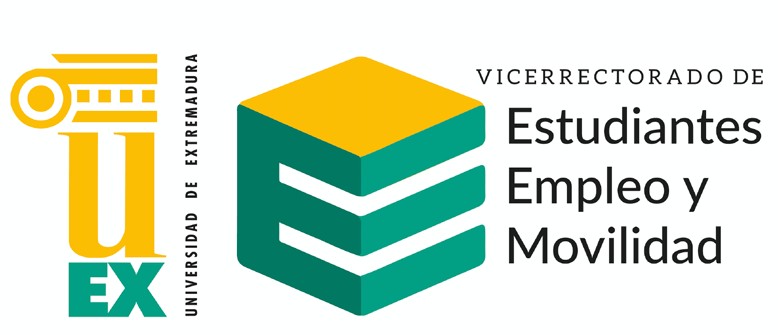 Comisión Permanente de FUNDAMENTOS DEL ARTE IICurso 2022-2023Apellidos y NombreCentroLocalidade-mailCOORDINADORES DE LA MATERIACOORDINADORES DE LA MATERIACOORDINADORES DE LA MATERIACOORDINADORES DE LA MATERIACALZADO ALMODOVAR, ZACARIASFacultad de Educación y PsicologíaBadajozzcalzado@unex.esVÁZQUEZ DOMÍNGUEZ, JESÚSIES Al-QazeresCáceresjesusvazquezd@gmail.comMIEMBROS DE LA COMISIÓNMIEMBROS DE LA COMISIÓNMIEMBROS DE LA COMISIÓNMIEMBROS DE LA COMISIÓN1.BLÁZQUEZ VÁZQUEZ, MARÍA JOSÉIES Reino AftasíBadajozmblazquezvazquez@gmail.com2.IGLESIAS CHAVES, SARAIES Santa BárbaraPlasenciasiglesiasc13@educarex.es3.MANZANARES SERRANO, Mª JESÚSIES Santa BárbaraPlasenciamjmanzanares@educarex.es4.MOYANO PRIETO, ÁNGELA GUADALUPEEscuela de ArteMéridaangela.moyano@educarex.es5.RODRIGUEZ ALVAREZ, DOLORESIES Reino AftasíBadajozdrodrigueza02@educarex.es6.RODRIGUEZ TEJADA, ELENAIES Reino AftasíBadajozelena1@educarex.es7.RUEDA RUIZ, DANIELIES Puerta de la SerenaVva. Serenadaniplastica@gmail.com